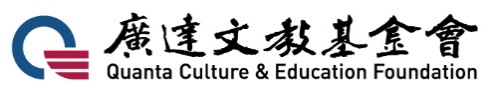 決賽硬體內容※決賽使用硬體皆由主辦單位提供，感測器配有對應的杜邦線並安裝在開發板上，參賽者不需自行安裝；達文西挑戰則需參賽者自行安裝，建議熟悉Arduino腳位及輸入/輸出等概念。編號名稱圖片1Arduino Nano V3開發板參考連結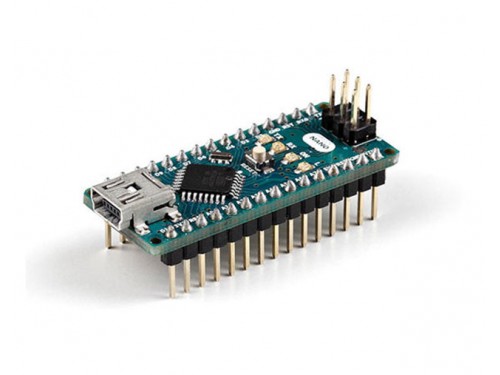 2蜂鳴器參考連結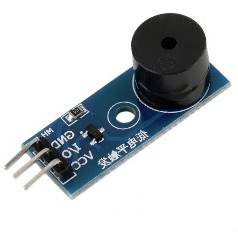 3RGB全彩LED燈參考連結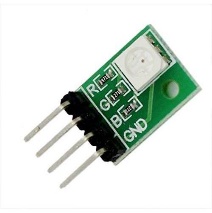 4按鈕參考連結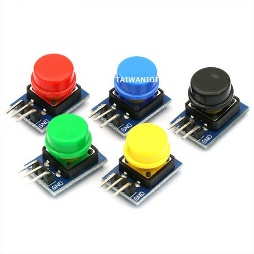 5超音波感測器HC-SR04參考連結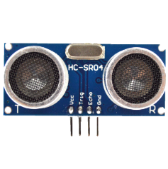 6直流馬達參考連結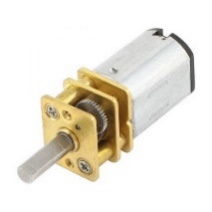 7伺服馬達 SG90參考連結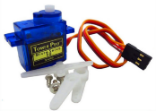 8直流電機驅動模組參考連結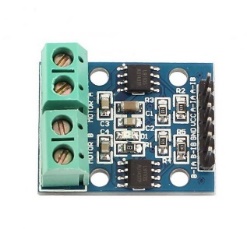 